Workshop for doctoral students If a job’s worth doing, it’s worth doing twice: 
Doing replication research – a workshop Wed 29 November 2017, 18.00-21.00  
English Department, Altes AKH Hof 8.3, SR4 (ground floor)Organized by CELT & ZLB For registration send an e-mail to: monika.fahrnberger@univie.ac.at  by 20 November 2017. 
Places are limited.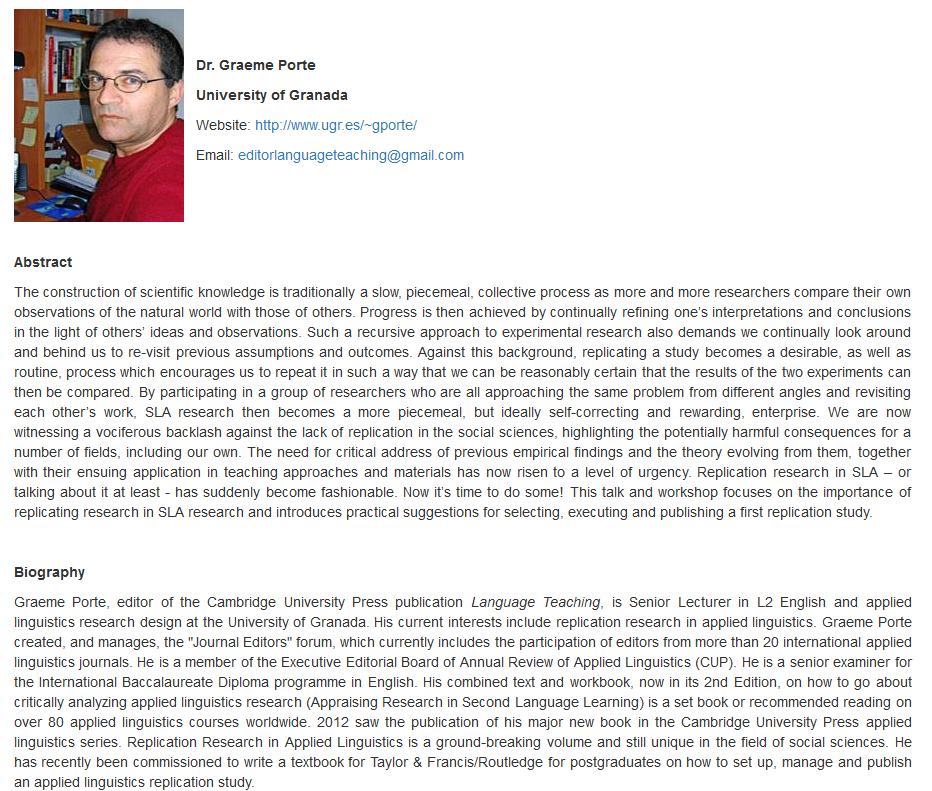 